LAS ABEJAS DE LA MIELDIBUJO 5.  ANATOMÍA DE LAS ABEJAS (II)Mi nombre es tengo años,y vivo en el municipio de Dibuja una abeja obrera llevando polen a la colmena.Señala dónde tiene el órgano del tacto y el del olfato, y dónde tiene el aguijón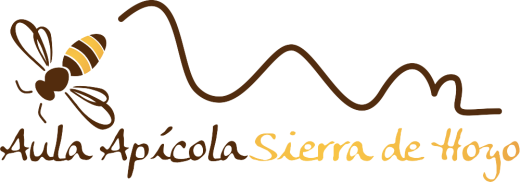 www.aulaapicolahoyo.com